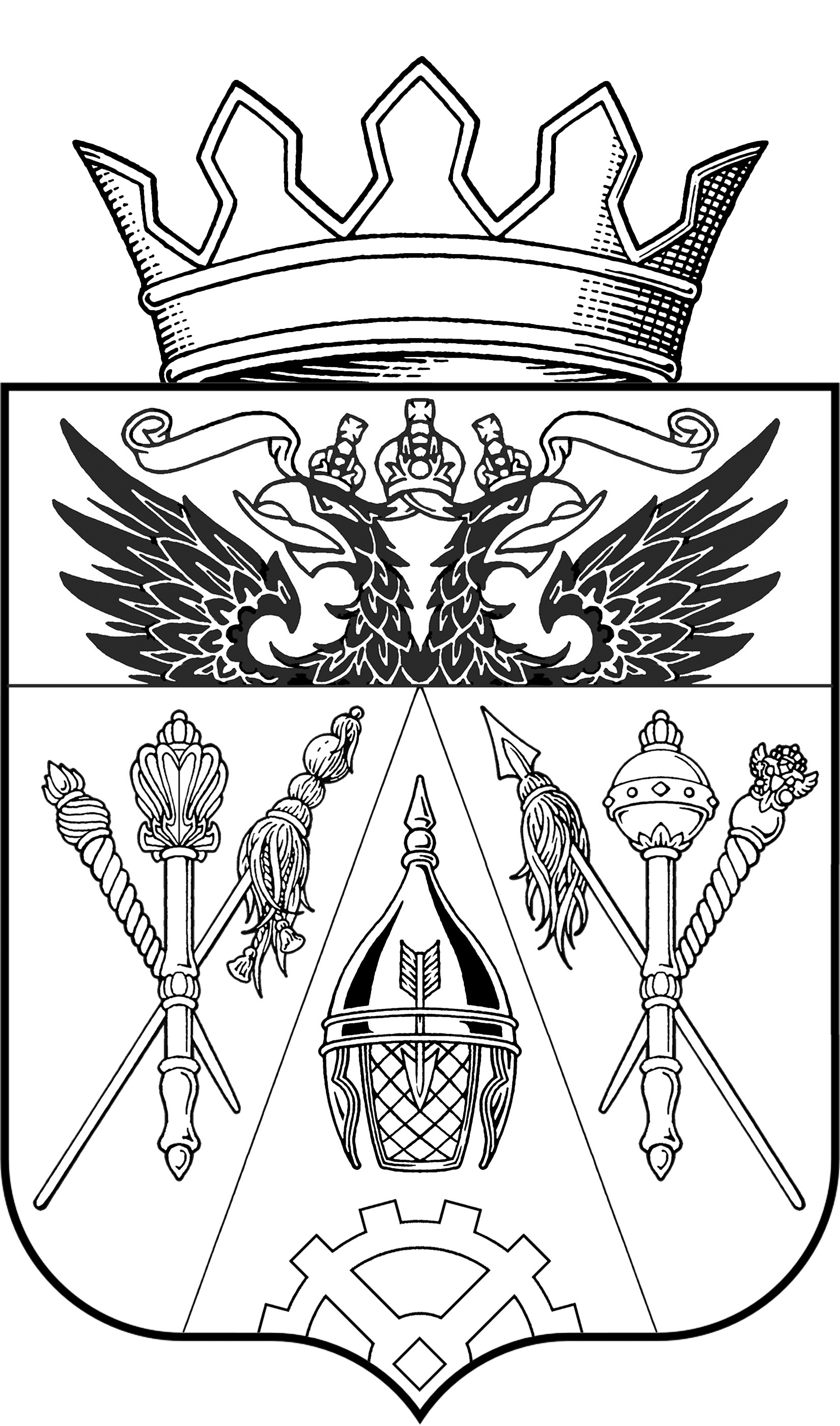 СОБРАНИЕ ДЕПУТАТОВ ВЕРХНЕПОДПОЛЬНЕНСКОГОСЕЛЬСКОГО ПОСЕЛЕНИЯ РЕШЕНИЕ«Об утверждении правил благоустройства                                                территории   Верхнеподпольненского                                                        сельского поселения Аксайского района»Принято   Собранием депутатов                                                                          19.06.2013г.         В целях приведения нормативных актов Администрации Верхнеподпольненского сельского поселения в соответствие с федеральным и областным законодательством, руководствуясь Федеральным законом от 06.10.2003г. №131-ФЗ «Об общих принципах организации местного самоуправления в Российской Федерации», ст.4.1 Федерального закона от 24.06.1998г. № 89-ФЗ «Об отходах производства и потребления», Постановлением главного государственного санитарного врача СССР от 04.04.1988г. № 4607-88 «Санитарные правила при работе с ртутью, ее соединениями и приборами с ртутным заполнением», Уставом муниципального образования  «Верхнеподпольненское сельское поселение»,-Собрание  депутатов  Верхнеподпольненского сельского поселения   Р Е Ш И Л О:               1. Утвердить правила благоустройства территории  Верхнеподпольненского сельского поселения Аксайского района, согласно приложению.         2. Считать утратившим силу Решение Собрания депутатов Верхнеподпольненского сельского поселения от 26.12.2012г. № 14 «Об утверждении правил благоустройства территории   Верхнеподпольненского                                                        сельского поселения Аксайского района».       3. Опубликовать настоящее решение в муниципальном печатном органе Верхнеподпольненского сельского поселения - газете  «Местные ведомости» и разместить на сайте Верхнеподпольненского сельского поселения http://v-podpolniy.ru/.       4. Контроль  исполнения настоящего решения возложить на заместителя Главы – Дашкову И.С.Глава Верхнеподпольненского сельского поселения                                                                       Терских Т.Н.   х. Верхнеподпольный 19.06.2013г.   № 28                                                             Приложение к Решению Собраниядепутатов Верхнеподпольненского                                                                                                                 сельского поселения «Об утверждении правил благоустройства территории   Верхнеподпольненского сельского поселения Аксайского района»ПРАВИЛАблагоустройства территории Верхнеподпольненского сельского поселения Аксайского района1. Общие положения      1.1  Правила благоустройства территории Верхнеподпольненского сельского поселения (далее - Правила) разработаны в соответствии с Гражданским кодексом Российской Федерации, Земельным кодексом Российской Федерации, Градостроительным кодексом Российской Федерации, Федеральными законами: от 06.10.2003 № 131-ФЗ «Об общих принципах организации местного самоуправления в Российской Федерации», от 30.03.1999 № 52-ФЗ «О санитарно-эпидемиологическом благополучии населения», от 10.01.2002 № 7-ФЗ «Об охране окружающей среды», ст.4.1 Федерального закона от 24.06.1998г. № 89-ФЗ «Об отходах производства и потребления», Постановлением главного государственного санитарного врача СССР от 04.04.1988г. №4607-88 «Санитарные правила при работе с ртутью, ее соединениями и приборами с ртутным заполнением».     1.2  Правила устанавливают единые и обязательные к исполнению нормы и требования в сфере благоустройства территории Верхнеподпольненского сельского поселения для всех юридических лиц, независимо от их правового статуса и форм хозяйственной деятельности, физических лиц, индивидуальных предпринимателей, а также должностных лиц, ответственных за благоустройство территорий; в том числе требования по содержанию зданий (включая жилые дома), сооружений и земельных участков, на которых они расположены, к внешнему виду фасадов и ограждений соответствующих зданий и сооружений, перечень работ по благоустройству и периодичность их выполнения; порядок участия собственников зданий (помещений в них) и сооружений в благоустройстве прилегающих территорий; а также основные нормы по организации благоустройства территории Верхнеподпольненского сельского поселения  (включая освещение улиц, озеленение территории, установку указателей с наименованиями улиц и номерами домов, размещение и содержание малых архитектурных форм), а также использования, охраны, защиты, воспроизводства зеленых насаждений, расположенных в границах Верхнеподпольненского сельского поселения.Должностные лица, юридические лица и физические лица, виновные в нарушении  Правил, несут ответственность в соответствии с Областным Законом Ростовской области от 25.10.2003г. № 273-ЗС «Об административных правонарушениях».     1.3 Контроль выполнения  требований Правил возлагается на уполномоченных должностных лиц Администрации Верхнеподпольненского сельского поселения.    1.4  Основные понятия, используемые в целях Правил: благоустройство территории - комплекс предусмотренных Правилами  мероприятий по содержанию территории, а также по проектированию и размещению объектов благоустройства, направленных на обеспечение и повышение комфортности условий проживания граждан, поддержание и улучшение санитарного и эстетического состояния территории;хозяйствующие субъекты - юридические лица и индивидуальные предприниматели; территории общего пользования - территории поселения, которыми беспрепятственно пользуется неограниченный круг лиц (в том числе площади, улицы, проезды, парки); мусор - любые отходы производства и потребления, кроме радиоактивных, ртутьсодержащих и опасных промышленных отходов, а также пришедших в негодность и запрещенных к применению пестицидов и минеральных удобрений; отходы производства и потребления (ОПП) - остатки сырья, материалов, полуфабрикатов, иных изделий или продуктов, которые образовались в процессе производства и потребления, а также товары (продукция), утратившие свои потребительские свойства;крупногабаритные отходы (КГО) - отходы производства и потребления, утратившие свои потребительские свойства товары (продукция), образующиеся в результате производства и потребления, по своим габаритам и свойствам не помещающиеся в контейнер; жидкие бытовые отходы - жидкие отходы, образующиеся в результате жизнедеятельности населения, в том числе фекальные отходы нецентрализованной канализации; контейнер - стандартная емкость для сбора ОПП объемом в соответствии с нормативами; контейнерная площадка - специально оборудованная площадка для сбора и временного хранения отходов производства и потребления с установкой необходимого количества контейнеров; остановочный пункт - место остановки транспортных средств по маршруту регулярных перевозок, оборудованное для посадки, высадки пассажиров и ожидания транспортных средств; зеленые насаждения - древесная, древесно-кустарниковая, кустарниковая и травянистая растительность; газон - элемент благоустройства (участок земли), включающий в себя травянистый покров и другие растения, огражденный от тротуара, парковочных карманов, стоянок и иных элементов дороги бордюрным камнем и (или) декоративным ограждением; цветник - участок геометрической или свободной формы с высаженными одно-, двух- или многолетними растениями;малая архитектурная форма - элементы монументально-декоративного оформления, устройства для оформления мобильного и вертикального озеленения, парковая мебель, коммунально-бытовое и техническое оборудование, а также игровое, спортивное, осветительное оборудование, средства наружной рекламы и информации, оборудование для игр детей и отдыха взрослого населения, ограждения; улица - обустроенная и используемая для движения транспортных средств и пешеходов полоса земли либо поверхность искусственного сооружения, находящаяся в пределах поселения и тротуары; дорога - обустроенная или приспособленная и используемая для движения транспортных средств полоса земли либо поверхность искусственного сооружения; тротуар - элемент улицы, предназначенный для движения пешеходов и примыкающий к дороге или отделенный от нее газоном; придомовая территория - определяется в соответствии с Правилами содержания общего имущества в многоквартирном доме, утвержденными постановлением Правительства Российской Федерации от 13.08.2006 № 491; фасад здания, сооружения - наружная сторона здания или сооружения (различаются главный, уличный, дворовый и др. фасады); земляные работы - комплекс строительных работ, включающий выемку (разработку) грунта, его перемещение, укладку с разравниванием и уплотнением грунта; а также подготовительные работы, связанные с расчисткой территории; сопутствующие работы, в том числе планировка площадей, откосов, полотна, выемок и насыпей; отделка полотна, устройство уступов по откосам (в основании) насыпей, бурение ям бурильно-крановыми машинами, засыпка пазух котлованов; аварийные земляные работы - ремонтно-восстановительные работы на инженерных коммуникациях, иных объектах при их повреждениях, требующие безотлагательного производства земляных работ для устранения опасности, непосредственно угрожающей безопасности людей, их правам, а также охраняемым законом интересам; прилегающая территория - часть территории общего пользования, в той или иной степени обеспечивающая жизнедеятельность (деятельность) юридических и физических лиц (хозяйствующих субъектов) в сфере обеспечения чистоты и порядка, непосредственно примыкающая по периметру к границам зданий, строений, сооружений, земельным участкам и иным объектам, находящимся у них в собственности или на ином праве, определенная за ними в соответствии с Постановлением Администрации Верхнеподпольненского сельского поселения  в целях поддержания чистоты и порядка. МКД – многоквартирный дом; ТБО – твердые бытовые отходы.     1.5 Нормы Правил, установленные в отношении земельных участков, находящихся в муниципальной собственности, распространяются и на земельные участки, государственная собственность на которые не разграничена.2. Распределение обязанности по содержанию территории Верхнеподпольненского сельского поселения      2.1 Благоустройству, уборке и содержанию подлежит вся территория Верхнеподпольненского сельского поселения и все расположенные на ней здания (включая жилые дома) и сооружения. Содержание и благоустройство территорий осуществляется собственниками зданий, земельных участков, если иное не предусмотрено законом или договором, либо специализированными организациями, на которые возложено выполнение данного вида деятельности.     2.2 С целью обеспечения надлежащего санитарного состояния, уборки и благоустройства территории Верхнеподпольненского сельского поселения устанавливается Порядок участия собственников зданий (помещений в них) и сооружений в благоустройстве прилегающих территорий (Приложение              № 1 к Правилам).    2.3 Благоустройство и уборку неопределенных за физическими лицами и хозяйствующими субъектами территорий производит Администрация Верхнеподпольненского сельского поселения по Распоряжению Администрации Верхнеподпольненского сельского поселения с выделением на эти цели средств из бюджета  поселения, в соответствии с планами их проведения.    2.4  Благоустройство территории, включая покос травы, обеспечивается:        - Администрацией Верхнеподпольненского сельского поселения,  осуществляющей благоустройство территорий, находящихся в муниципальной собственности;       - хозяйствующими субъектами и физическими лицами, осуществляющими благоустройство территорий, находящихся у них в собственности и прилегающих к ним территорий, если иное не предусмотрено законом или договором.      2.5  Координацию деятельности хозяйствующих субъектов и физических лиц по вопросам благоустройства и организации уборки территории осуществляет Администрация Верхнеподпольненского сельского поселения.3. Общие требования благоустройства территории Верхнеподпольненского сельского поселения       3.1 Хозяйствующие субъекты и физические лица, осуществляющие благоустройство территорий, находящихся в их собственности или владении, обязаны принимать меры к устранению нарушений норм, предусмотренных законодательством в сфере благоустройства.       3.2  На территориях охранных зон и зон эксплуатационной ответственности электро-, газо-, водо- и теплосетей и иных инженерных сетей, а также территорий, прилегающих к насосным станциям, трансформаторным и распределительным подстанциям и иным зданиям и сооружениям коммунальной и инженерной инфраструктуры, организацию и производство уборочных работ, включая покос сорной растительности, осуществляют собственники и владельцы указанных инженерных сетей.        3.3 Собственники (владельцы) обязаны обеспечить содержание и уборку длительное время не используемых и не осваиваемых территорий, находящихся в собственности или владении.               3.4  Владельцы домашних животных самостоятельно осуществляют уборку и утилизацию экскрементов своих питомцев.      3.5 Отлов безнадзорных, агрессивных, больных животных осуществляется специализированными организациями, по заявлениям граждан.            3.6  На остановочных пунктах, у предприятий, торговых объектах и других объектах должны быть установлены урны в соответствии с действующими санитарными правилами и нормами.     3.7  Очистка урн должна производиться хозяйствующим субъектом по мере их заполнения, а в местах массового движения и большого скопления граждан - не реже одного раза в сутки.      3.8 Ремонт урн выполняется хозяйствующим субъектом по мере необходимости, покраска не реже одного раза в год.     3.9 При проведении массовых мероприятий их организаторы обязаны обеспечить уборку места проведения мероприятия, прилегающих к нему территорий и восстановление нарушенного благоустройства. Порядок уборки места проведения мероприятия, прилегающих к нему территорий и восстановления нарушенного благоустройства определяется на стадии получения в установленном порядке соответствующего разрешения на проведение мероприятия.     3.10  Периодичность выполнения работ по благоустройству устанавливается с учетом обеспечения должного санитарного и технического состояния объектов.      3.11  Вывоз скола асфальта (фала) и грунта при проведении дорожно-ремонтных работ производится организациями, проводящими работы непосредственно в процессе выполнения работ.      3.12  Вывоз порубочных остатков после сноса и обрезки деревьев осуществляется лицами, производящими работы: с центральных улиц - в течение 1 недели; с остальных улиц и дворовых территорий - в течение 2 недель.Пни, оставшиеся после вырубки сухостойных, аварийных деревьев, удаляются: с центральных улиц - в течение одного месяца; с остальных улиц и дворовых территорий - в течение 3 месяцев.В зимний период при температуре ниже -10°С работы по фрезерованию и корчевке пней не проводятся.     3.13  Упавшие вследствие возникновения аварийной (чрезвычайной) ситуации деревья должны быть удалены собственниками и владельцами соответствующих территорий: с проезжей части дорог и от линий электропередач – в течение 2 часов с момента обнаружения,с тротуаров, от фасадов жилых и производственных зданий - в течение суток с момента обнаружения,с других территорий - в течение 2 суток с момента обнаружения.Деревья, упавшие в охранной зоне инженерных сетей вследствие возникновения аварийной (чрезвычайной) ситуации, должны быть удалены в течение трех часов собственниками или владельцами инженерных сетей.        3.14  Мойка автомобильного транспорта и иных транспортных средств должна осуществляться в специально оборудованных для этих целей автомоечных комплексах.       3.15  На территории поселения запрещается: - вывозить и выгружать все виды отходов в не отведенные для этой цели места, закапывать отходы в землю;- сжигать все виды отходов на улицах, площадях, в скверах, парках,  во дворах индивидуальных домовладений и многоквартирных жилых домов, на территориях организаций, на свалках;- загрязнять улицы при перевозке мусора, сыпучих и жидких материалов на подвижном составе, осуществлять перевозку мусора, сыпучих и жидких материалов без средств (приспособлений), предотвращающих загрязнение улиц;-  выбрасывать мусор из автомобилей;- сорить на улицах, площадях и других местах общего пользования, выставлять тару с мусором и пищевыми отходами на улицы;- загрязнять территории общего пользования бытовыми и промышленными отходами, в том числе отходами жизнедеятельности домашних животных;- выбрасывать и сметать мусор на проезжую часть улиц,  загрязнять полотно проезжей части при осуществлении выезда подвижного состава с грунтовых дорог, строительных площадок и т.д.;- выбрасывать мусор с крыш, из окон, балконов (лоджий) зданий;- установка в качестве уличного коммунально-бытового оборудования приспособленной тары (коробки, ящики, ведра и т.п.);- складирование скола асфальта (фала) и грунта на озелененных территориях, в том числе на газонной части тротуаров, дворовых и внутриквартальных территорий;- временное складирование органических остатков после сноса и обрезки деревьев на проезжей части улиц и тротуарах, препятствующее движению транспорта и пешеходов;- складировать строительные материалы на территориях общего пользования, а также вне специально отведенных мест;- мыть автомашины и другие транспортные средства у водоразборных колонок, в открытых водоемах и на их берегах, на площадях, в скверах, парках и в иных неустановленных местах; стирать белье у водоразборных колонок и в открытых водоемах;- производить сброс хозяйственно-бытовых сточных вод на рельеф местности и в водные объекты, выпускать канализационные стоки открытым способом на тротуары, проезжую часть дорог;- производить торговлю фруктами, овощами и другими продуктами на улицах, площадях, стадионах и других местах, не отведенных для этих целей;- размещать объекты торговли, временные и сезонные сооружения на проезжей части дорог;- размещать объекты торговли, временные и сезонные сооружения (кроме предназначенных для обеспечения пассажирских перевозок) на тротуарах, газонной части улиц, скверов, парковой зоны без согласования в установленном порядке;- складировать около торговых точек тару, запасы товаров, производить торговлю без специального оборудования;- оставлять на улицах тару и остатки некондиционного или нереализованного товара от нестационарных торговых точек;- купать собак и других животных в местах массового купания людей;- выгуливать животных в парках, скверах,  на детских площадках и стадионах в нарушение установленного порядка;- выжигать сухую растительность;- ограждать строительные площадки с уменьшением пешеходных дорожек (тротуаров) без согласования в установленном порядке;- устанавливать малые архитектурные формы и элементы внешнего благоустройства без согласования, а также в нарушение установленного порядка;- обустраивать выгребные ямы на объектах общего пользования; - наносить на фасады зданий и сооружений, элементы их декора, а также иные внешние элементы зданий и сооружений (в том числе кровли, ограждения, защитные решетки, окна, балконы, лоджии, двери, карнизы, водосточные трубы, информационные таблички и др.) надписи и графические изображения (граффити) в нарушение установленного порядка;- движение, остановка и стоянка автотранспортных средств на тротуарах, газонах, детских площадках и спортивных площадках;- оставление транспортных средств без кузовных деталей и элементов ходовой части вне специально отведенных мест, предназначенных для стоянки автотранспорта, в том числе на придомовых территориях индивидуальных и многоквартирных домов;- стоянка автотранспорта вне специально отведенных мест, препятствующая осуществлению работ по уборке и содержанию проезжей части улиц;- оставление автотранспорта на подъездных путях к контейнерной площадке, создающее помехи движению специализированного мусоровозного транспорта;- ограждение, в том числе выносными приспособлениями, участков проезжей части в створе фасадов жилых и нежилых зданий (помещений в них), препятствующее свободному движению, остановке и стоянке транспорта.4.   Требования по содержанию зданий (включая жилые дома),сооружений и земельных участков, на которых они расположены, объектов инфраструктуры, мест производства строительных работ, к внешнему виду фасадов и ограждений соответствующих зданий и сооружений, расположенных на территории Верхнеподпольненского сельского поселения4.1 Содержание земельных участков4.1.1  Содержание территорий земельных участков включает в себя:- ежедневную уборку от мусора, листвы, снега и льда (наледи);- обработку противогололедными материалами покрытий проезжей части дорог, мостов, улиц, тротуаров, проездов, пешеходных территорий и др.;- сгребание снега;- вывоз снега и льда (снежно-ледяных образований);- содержание и уборку дорог и других объектов улично-дорожной сети;- установку и содержание в чистоте и технически исправном состоянии контейнерных площадок, контейнеров для всех видов отходов, урн для мусора, скамеек, малых архитектурных форм и прочего;- уборку, мойку и дезинфекцию контейнеров для всех видов отходов и контейнерных площадок;- сбор и вывоз мусора, отходов производства и потребления;- удаление трупов животных с территории дорог и иных объектов улично-дорожной сети;- полив территории для уменьшения пылеобразования и увлажнения воздуха;- обеспечение сохранности зеленых насаждений и уход за ними;- восстановление территорий после проведения строительных, ремонтных, земляных и иных работ;- восстановление нарушенных элементов благоустройства после строительства, реконструкции и ремонта объектов коммунального назначения, коммуникаций (сооружений), дорог и других земляных работ;- содержание смотровых колодцев,  колодцев подземных коммуникаций (сооружений) в соответствии с требованиями ГОСТ Р 50597-93;- содержание в технически исправном состоянии объектов незавершенного строительства, заборов, ограждающих строительные площадки. 4.2 Содержание дорог      4.2.1 Содержание улиц и дорог, проездов к МКД, тротуаров (пешеходных территорий) включает в себя комплекс работ (мероприятий) сезонного характера, обеспечивающих чистоту проезжей части улиц и дорог, тротуаров и других дорожных сооружений, а также безопасные условия движения транспорта и пешеходов. Кроме того, содержание дорог включает в себя комплекс работ, в результате которых поддерживается транспортно-эксплуатационное состояние дороги, дорожных сооружений, полосы отвода, элементов обустройства дороги, организации и безопасности движения, отвечающих требованиям ГОСТ Р 50597-93.      4.2.2 Содержание территорий дорог включает в себя: -  текущий ремонт дорог, тротуаров;  - ежедневную уборку грязи, мусора, снега и льда (наледи) с тротуаров (пешеходных территорий) и проезжей части дорог, улиц;  - уход за газонами и зелеными насаждениями;  - текущий ремонт опор уличного освещения и контактной сети;  - ремонт и окраску малых архитектурных форм;  - ремонт и очистку смотровых колодцев и колодцев подземных коммуникаций;     4.2.3 Смотровые колодцы, колодцы подземных коммуникаций, люки (решетки) должны содержаться в закрытом и исправном состоянии, обеспечивающем безопасное движение транспорта и пешеходов. Содержание, очистку и поддержание в исправном техническом состоянии приемных, смотровых и других колодцев и камер обеспечивают их собственники, в соответствии с требованиями государственных стандартов.     4.2.4 Средства организации дорожного движения, объекты уличного оборудования, уличная мебель, устройства наружного освещения и подсветки, малые архитектурные формы и иные элементы благоустройства должны содержаться в чистоте и исправном состоянии.4.3 Содержание фасадов зданий, сооружений       4.3.1 Правообладатели зданий, сооружений обязаны обеспечить надлежащее их содержание, в том числе своевременное производство работ по ремонту и покраске зданий, сооружений, их фасадов, а также поддерживать в чистоте и исправном состоянии расположенные на фасадах указатели улиц,  номерные знаки.       4.3.2  К зданиям и сооружениям, фасады которых определяют архитектурный облик застройки поселения, относятся все расположенные на территории населенных пунктов поселения (эксплуатируемые, строящиеся, реконструируемые или капитально ремонтируемые) здания: - здания административного и общественно-культурного назначения; - жилые здания; - здания и сооружения производственного и иного назначения; - постройки облегченного типа (торговые павильоны, гаражи и прочие аналогичные объекты);         4.3.3  В состав элементов фасадов зданий, подлежащих содержанию, входят: - входные узлы (ступени, площадки, перила, козырьки над входом, ограждения, стены, двери и др.); - цоколь и отмостка; - плоскости стен; - выступающие элементы фасадов (балконы, лоджии, карнизы и др.); - кровли, включая вентиляционные и дымовые трубы, ограждающие решетки, выходы на кровлю и т.д.; - водосточные трубы, включая отметы и воронки; - ограждения балконов, лоджий; - оконные ограждения, решетки; - металлическая отделка окон, балконов, поясков, выступов цоколя, свесов и т.п.; - навесные металлические конструкции (пожарные лестницы, вентиляционное оборудование и т.п.); - стекла, рамы, балконные двери; - ограды и другие стационарные архитектурные формы, размещенные на прилегающих к зданиям земельных участках.  Особое внимание уделяется состоянию креплений архитектурных деталей и облицовки, устойчивости балконных ограждений, состоянию цоколя, стен, особенно в местах расположения водосточных труб, около балконов и в других местах, подверженных обильному воздействию ливневых, талых и дождевых вод, а также вокруг креплений к стенам металлических конструкций (пожарных лестниц и др.).      4.3.4  При содержании фасадов зданий и сооружений не допускается: - повреждение (загрязнение) поверхности стен фасадов зданий и сооружений: подтеки, шелушение окраски, наличие трещин, отслоившейся штукатурки, облицовки, повреждение кирпичной кладки, отслоение защитного слоя железобетонных конструкций и т.п.; - повреждение (отслоение, загрязнение) штукатурки, облицовки, окрасочного слоя цокольной части фасадов, зданий или сооружений; - повреждение (загрязнение) выступающих элементов фасадов зданий и сооружений: балконов, лоджий, карнизов, козырьков и т.п.; - разрушение (отсутствие, загрязнение) ограждений балконов, лоджий  и т.п.      4.3.5  Выявленные при эксплуатации нарушения должны быть устранены в соответствии с нормами и правилами технической эксплуатации.      4.3.6 Для устранения угрозы возможного обрушения выступающих конструкций фасадов должны немедленно выполняться охранно-предупредительные мероприятия (установка ограждений, сеток, демонтаж разрушающейся части элемента и т.д.). Ремонт аварийного состояния фасадов должен выполняться незамедлительно по выявлении этого состояния.       4.3.7 Фасады, ограждения, входные двери, экраны балконов и лоджий, водосточные трубы зданий должны быть отремонтированы и покрашены, а стекла витрин, окон торговых, административных, производственных зданий, подъездов в жилых домах должны быть вымыты, а разбитые и треснутые - заменены.      4.3.8 На всех жилых, административных, производственных и общественных зданиях, в соответствии с установленным порядком нумерации домов,  должны быть вывешены указатели и номера домов установленных образцов, они должны содержаться в чистоте и исправном состоянии.Ответственность за выполнение данных требований возлагается на владельцев зданий, сооружений и других объектов.    4.3. 9  Информационные установки, вывески, рекламные конструкции, декоративные панно зданий для массового посещения граждан (магазины, кафе) должны быть в надлежащем (целостном и исправном) состоянии.    4.3.10  Памятники должны содержаться в надлежащем состоянии.    4.3.11  На территории населенных пунктов Верхнеподпольненского сельского поселения запрещается:- ломать и повреждать элементы обустройства зданий и сооружений, памятники, деревья, кустарники, малые архитектурные формы и другие элементы внешнего благоустройства на территориях общего пользования, а также производить их самовольную переделку, перестройку и перестановку;- наносить надписи, рисунки, расклеивать и развешивать какие-либо объявления и другие информационные сообщения на остановочных пунктах, стенах, столбах, заборах (ограждениях) и иных, не предусмотренных для этих целей, объектах;- складировать и хранить движимое имущество за пределами границ и ограждений своих земельных участков, находящихся в собственности, владении, пользовании;          - размещать и складировать тару, промышленные товары и иные предметы торговли на тротуарах, газонах, дорогах.4.4 Содержание частных жилых домов   4.4.1  Владельцы частных жилых домов обязаны:- обеспечить надлежащее состояние фасадов зданий, заборов и ограждений, а также прочих сооружений в пределах землеотвода. Своевременно производить поддерживающий их ремонт и окраску;- иметь на жилом доме номерной знак и поддерживать его в исправном состоянии;- содержать в порядке земельный участок в пределах землеотвода и обеспечивать надлежащее санитарное состояние прилегающей территории; производить уборку ее от мусора, сухой листвы, веток, скашивание сорной и карантинной растительности, высота травяного покрова должна быть не более 15-20 сантиметров;- содержать в порядке зеленые насаждения на закрепленной территории в пределах землеотвода, проводить санитарную обрезку кустарников и деревьев, не допускать посадок деревьев в охранной зоне газопроводов, кабельных и воздушных линий электропередачи и других инженерных сетей;- оборудовать в соответствии с санитарными нормами в пределах землеотвода, при отсутствии централизованного канализования, местную канализацию, помойную яму, туалет, содержать их в чистоте и порядке, регулярно производить их очистку и дезинфекцию;   4.4.2  На территории индивидуальной жилой застройки не допускается: -  размещать ограждение за границами домовладения; - сжигать листву, любые виды отходов и мусор на территориях домовладений и на прилегающих к ним территориях;  - складировать уголь, тару, дрова, крупногабаритные отходы, строительные материалы за территорией домовладения; -  мыть транспортные средства за территорией домовладения; - строить дворовые постройки, обустраивать выгребные ямы за территорией домовладения; - размещать на уличных проездах данной территории заграждения, затрудняющие доступ специального транспорта и уборочной техники или препятствующие им; - разрушать и портить элементы благоустройства территории, засорять водоемы; -  хранить разукомплектованное  (неисправное)  транспортное средство за территорией домовладения;- захламлять прилегающую территорию любыми отходами.4.5    Содержание и благоустройство придомовойтерритории многоквартирного дома4.5.1  Содержание придомовой территории многоквартирного дома (далее – придомовая территория) включает: - регулярную уборку; - обеспечение беспрепятственного доступа к смотровым колодцам инженерных сетей, источникам пожарного водоснабжения (гидрантам, водоемам и т.д.); - сбор и вывоз твердых бытовых и крупногабаритных отходов;- озеленение и уход за существующими зелеными насаждениями; - содержание, текущий и капитальный ремонт малых архитектурных форм. 4.5.2 Все виды отходов должны собираться в контейнеры, которые устанавливаются на контейнерных площадках, имеющих водонепроницаемое покрытие,  в необходимом количестве в соответствии с нормами накопления твердых бытовых отходов. 4.5.3  Граждане, проживающие в многоквартирных домах, обязаны:-  поддерживать чистоту и порядок на придомовых территориях;- размещать твердые бытовые и крупногабаритные отходы только в специальные контейнеры и на специальные площадки, расположенные на придомовых территориях, заключать договора на вывоз и утилизацию данных отходов со специализированной организацией.4.5.4  На придомовой территории не допускается: -  сжигать листву, любые виды отходов и мусор; -  вывешивать вне хозяйственной площадки белье, одежду, ковры и прочие предметы; -  загромождать подъезды к контейнерным площадкам; - устанавливать контейнеры на проезжей части улиц и дорог, тротуарах, газонах и в зеленых зонах;- самовольно устанавливать ограждения придомовых территорий в нарушение установленного порядка; -  самовольно строить дворовые постройки; - загромождать придомовую территорию металлическим ломом, бытовыми и  строительными отходами, шлаком, золой и другими отходами производства и потребления, складировать и хранить тару; -  выливать помои, выбрасывать отходы и мусор на рельеф местности и дороги; - парковать и хранить транспортные средства вне стоянки автотранспортных средств, на детских площадках, газонах, территориях с зелеными насаждениями вне зависимости от времени года, в том числе разукомплектованные (неисправные); - самовольно перекрывать внутриквартальные проезды посредством установки железобетонных блоков, столбов, ограждений, шлагбаумов, объектов, сооружений и других устройств; - производить мойку автомашин, слив топлива и автомасел; - производить любые работы, отрицательно влияющие на здоровье людей и окружающую среду;- размещать любые предприятия торговли и общественного питания, включая палатки, киоски, ларьки, мини-рынки, павильоны, летние кафе, производственные объекты, предприятия по мелкому ремонту автомобилей, бытовой техники, обуви;- осуществлять транзитное движение транспорта по внутридворовым проездам придомовой территории. 4.5.5  Благоустройство придомовой территории:Территория каждого домовладения, как правило, должна иметь: -  хозяйственную площадку для сушки белья,  чистки одежды,  коврови предметов домашнего обихода; - площадку для отдыха взрослых; -  детские игровые и спортивные площадки с озеленением и необходимым оборудованием малых архитектурных форм для летнего и зимнего отдыха детей;- автостоянку. 4.5.6 На хозяйственной площадке должны находиться столбы с устройством для сушки белья, штанги для сушки одежды, вешалки, ящик с песком, урны для мусора, Площадку следует оградить живой изгородью.        4.5.7 Устройство и благоустройство площадок, элементов оборудования мест отдыха необходимо осуществлять в соответствии с установленными требованиями. 4.5.8 Площадки перед подъездами домов, проездные и пешеходные дорожки должны иметь твердые покрытия. При устройстве твердых покрытий должна быть предусмотрена возможность свободного стока талых и ливневых вод. 4.6  Порядок содержания земель сельскохозяйственного назначения на территории поселения4.6.1 Собственники земельных участков, землевладельцы, землепользователи и арендаторы земельных участков земель сельскохозяйственного назначения  на территории Верхнеподпольненского  сельского поселения обязаны:- не допускать зарастания сорной и древесно-кустарниковой растительностью, а также захламления бытовыми и производственными отходами земель сельскохозяйственного назначения;- соблюдать требования противопожарной безопасности. Не допускать сжигания пожнивных остатков и побочной продукции сельскохозяйственных культур на землях сельскохозяйственного назначения. Проводить уходные работы в прилегающих к земельным участкам защитных лесополосах;- не допускать загрязнение земель пестицидами и агрохимикатами выше предельно допустимых концентраций, а также снижение плодородия почв.4.7 Содержание технических средств связи4.7.1  Размещение кабельных линий связи,  телевидения,  радио,  Интернета и иных подобных сетей, предназначенных для инженерно-технического обеспечения зданий,  осуществляется подземным способом  (в траншеях,  каналах, тоннелях). 4.7.2 Проводка наружных коммуникаций к зданиям иным способом (воздушным,  надземным)  допускается только в случае невозможности размещения их под землей при условии получения соответствующих технических условий эксплуатирующих организаций. 4.7.3  Не допускается использовать в качестве крепления подвесных линийсвязи и воздушно-кабельных переходов: - опоры и элементы подвеса сетей наружного освещения; - элементы обустройства автомобильных дорог: дорожные ограждения, элементы и конструкции,  предназначенные для размещения дорожных знаков; - элементы фасадов, крыш, стен зданий и сооружений (дымоходы, вентиляция, антенны систем коллективного приема телевидения и радио, фронтоны, козырьки, двери, окна). 4.7.4  Не допускается:-  пересекать дороги при прокладке кабелей связи воздушным способом от одного здания к другому;- размещать запасы кабеля вне распределительного муфтового шкафа.4.7.5  Собственники  (владельцы)  обязаны содержать технические средства связи  (кабели,  элементы крепления кабелей,  распределительные и муфтовые шкафы и другие), а также подключаемые с их помощью технические устройства в надлежащем состоянии (не допуская надрывов и/или отсутствия изоляционной оболочки, отсутствия покраски, наличия коррозии и/или механических повреждений, провеса проводов и/или намотки их на опоры освещения и линий электропередачи). 4.8  Содержание объектов (средств) наружного освещения     4.8.1 Наружное освещение подразделяется на - уличное, придомовое и козырьковое.     4.8.2 К элементам наружного освещения относятся - светильники, кронштейны, опоры, провода, кабель, источники питания (сборки, питательные пункты, ящики управления и т.д.).     4.8.3 В темное время суток улицы, дороги, площади, пешеходные дорожки, дворы, территории предприятий, учреждений, организаций, а также номерные знаки общественных и жилых зданий, дорожные знаки и указатели, элементы городской информации и витрины должны освещаться.     4.8.4 Размещение уличных фонарей, других источников наружного освещения в сочетании с застройкой и озеленением населенных пунктов должно способствовать созданию безопасной среды, не создавать помех участникам дорожного движения.      4.8.5  Все устройства уличного, придомового и другого наружного освещения должны содержаться в исправном состоянии. Содержание и ремонт уличного освещения, подключенного к единой системе уличного освещения, осуществляет специализированная организация, на которую, согласно договора с Администрацией Верхнеподпольненского сельского поселения, возложено выполнение данного вида деятельности. Организацию содержания придомового освещения, подключенного к вводным распределительным устройствам жилых домов, осуществляют собственники домов.     4.8.6 Запрещается самовольное присоединение и подключение проводов и кабелей к сетям и устройствам наружного освещения.     4.8.7  Не допускается эксплуатация сетей и устройств наружного освещения при наличии обрывов проводов, повреждений опор, изоляторов.      4.8.8  Металлические опоры, кронштейны и другие элементы устройств наружного освещения должны содержаться в чистоте, не иметь очагов коррозии и окрашиваться собственниками (владельцами, пользователями, балансодержателями) по мере необходимости, но не реже одного раза в три года и  поддерживаться в исправном состоянии      4.8.9 Организации, в ведении которых находятся устройства наружного освещения, обеспечивают их технически исправное состояние, при котором количественные и качественные показатели соответствуют заданным параметрам, своевременное включение и отключение и бесперебойную работу устройств наружного освещения в ночное время.      4.8.10  Собственники (владельцы, пользователи, балансодержатели) объектов наружного освещения или объектов, оборудованных средствами наружного освещения, а также организации, обслуживающие объекты (средства) наружного освещения, обязаны:- следить за надлежащим освещением улиц, дорог, качеством опор и светильников, осветительных установок; при нарушении или повреждении производить своевременный ремонт;- следить за включением и отключением освещения в соответствии с установленным порядком;- соблюдать правила установки, содержания, размещения и эксплуатации наружного освещения и оформления;- своевременно производить замену фонарей наружного освещения.      4.8.11 Нарушения в работе устройств наружного освещения, связанные с обрывом электрических проводов или повреждением опор, следует устранять немедленно после обнаружения.     4.8.12 Вывоз сбитых опор освещения осуществляется лицом, эксплуатирующим линейные сооружения, в течение 3 суток с момента обнаружения (демонтажа).     4.8.13  В охранной зоне инженерных сетей производится обкос травы и уборка дикорастущей поросли собственниками (пользователями) инженерных сетей.      4.8.14 Повреждения устройств наружного освещения при дорожно-транспортных происшествиях устраняются за счет виновного лица.4.9  Содержание некапитальных объектов     4.9.1 Установка некапитальных объектов осуществляется в установленном законодательством порядке.     4.9.2 Юридические и физические лица, которые являются собственниками некапитальных объектов, должны:- производить их ремонт и окраску. Ремонт должен производиться с учетом сохранения внешнего вида и цветового решения, определенных проектной документацией;- следить за сохранностью зеленых насаждений, газонов, бордюрного камня на прилегающей территории, содержать указанную территорию в соответствии  с требованиями, установленными настоящими Правилами;- устанавливать урны возле некапитальных объектов, очищать урны от отходов в течение дня по мере необходимости, но не реже одного раза в сутки, окрашивать урны не реже одного раза в год.      4.9.3  Юридическим и физическим лицам, которые являются собственниками некапитальных объектов, запрещается:- возводить к временным сооружениям пристройки, козырьки, навесы и прочие конструкции, не предусмотренные проектами;- складировать тару, товары, детали, иные предметы бытового и производственного характера у некапитальных объектов и на их крышах, а также использовать некапитальные объекты, где осуществляется торговля, оказываются бытовые услуги и услуги общественного питания, под складские цели;- загромождать противопожарные разрывы между некапитальными объектами оборудованием, отходами.4.10   Содержание мест производства строительных работ     4.10.1 Содержание строительных площадок и прилегающих к ним территорий, восстановление благоустройства после окончания ремонтных, строительных и иных видов работ возлагаются на заказчика.     4.10.2   До начала строительных, ремонтных и иных видов работ (далее - работ) необходимо:- установить по всему периметру территории строительной площадки сплошное ограждение;- обеспечить общую устойчивость, прочность, надежность, эксплуатационную безопасность ограждения строительной площадки;- следить за надлежащим техническим состоянием ограждения строительной площадки, его чистотой, своевременной очисткой от грязи, снега, наледи, информационно-печатной продукции;- разместить при въезде на территорию строительной площадки информационный щит строительного объекта и содержать его в надлежащем состоянии;- обеспечить временные тротуары для пешеходов (в случае необходимости);- обеспечить наружное освещение по периметру строительной площадки;- оборудовать благоустроенные подъезды к строительной площадке, внутриплощадочные проезды и пункты моек колес транспортных средств, исключающих вынос грязи и мусора на проезжую часть улиц (проездов);- обеспечить вывоз снега, убранного с территории строительной площадки;- обеспечить при производстве работ ежедневную уборку территории строительной площадки, подъездов к ней и тротуаров от грязи и мусора, снега, льда (учитывая период года (зима, лето);- обеспечить при производстве работ сохранность действующих подземных инженерных коммуникаций, сетей наружного освещения, зеленых насаждений и малых архитектурных форм;- восстановить разрушенные и поврежденные дорожные покрытия, зеленые насаждения, газоны, тротуары, откосы, малые архитектурные формы, произведенные при производстве работ.    4.10.3   Строительные площадки огораживаются сплошным забором высотой 2 - . Ограждения должны быть изготовлены из железобетонных заборных плит, оцинкованного профнастила либо деревянного настила из обрезной доски, содержаться в чистоте и исправном состоянии и не иметь дефектов, сказывающихся на их эстетическом виде или прочности.Строительные материалы, оборудование, автотранспорт и передвижные механизмы, подсобные помещения, бытовые вагончики для временного нахождения рабочих и служащих, места для временного хранения и накопления транспортных партий строительных отходов размещаются в пределах строительных площадок в соответствии с проектом организации строительства.     4.10.4  Строительные и другие хозяйствующие субъекты, ведущие текущий или капитальный ремонт зданий, размещают бытовые вагончики для временного нахождения в них рабочих и служащих на придомовых территориях или других местах, не мешающих движению транспорта и пешеходов.    4.10.5 Запрещается перевозка грунта, мусора, сыпучих строительных материалов, легкой тары, листвы, сена, спила деревьев без покрытия брезентом или другим материалом, исключающим загрязнение дорог, а также транспортировка строительных смесей и растворов (цементно-песчаного раствора, известковых, бетонных смесей и т.д.)  без принятия мер, исключающих возможность пролива на дорогу, тротуар, обочину или прилегающую к дороге полосу газона.5. Порядок уборки территорий, включая перечень работ по благоустройству и периодичность их выполнения      5.1 Основной задачей уборки является удаление загрязнений, накапливающихся на территориях и приводящих к возникновению скользкости, запыленности воздуха, ухудшению чистоты атмосферы и эстетичного вида населенных пунктов поселения, а также обеспечение такого состояния дорог, тротуаров, при котором достигается беспрепятственность работы транспорта общего пользования, безопасное движение пешеходов и транспортных средств.Важнейшим условием качественного выполнения работ является их своевременность.     5.2 На протяжении всего календарного года направление работ по содержанию и уборке территорий населенных пунктов поселения носит сезонный характер. Период весенне-летнего содержания устанавливается с 15 апреля по 31 октября, остальное время года – период зимнего содержания. В зависимости от сложившихся климатических условий указанные сроки могут быть изменены Постановлением Администрации Верхнеподпольненского сельского поселения.Уборка территории поселения подразделяется на уличную и придомовую.       5.3 Уборка территории  поселения должна производиться ежедневно, с поддержанием чистоты и порядка в течение дня.      5.4  При проведении любых видов уборки территории запрещается:- вывозить и выгружать бытовой, строительный мусор и грунт в не отведенные для этой цели Администрацией Верхнеподпольненского сельского поселения  места, закапывать его в землю;- сжигать промышленные и бытовые отходы, мусор, листья, обрезки деревьев на улицах, площадях, парках, во дворах индивидуальных домовладений и многоквартирных жилых домов, на территориях организаций;- загрязнять улицы при перевозке мусора, сыпучих и жидких материалов на подвижном составе, осуществлять перевозку мусора, сыпучих и жидких материалов без средств, предотвращающих загрязнение улиц (пологи и пр.), выбрасывать мусор из автомобилей;- складировать строительные материалы без разрешительных документов;- производить мойку автомашин и других транспортных средств на  площадях, парках, газонах, улицах, внутридворовых территориях и в иных не предназначенных для этих целей местах;-  сорить на улицах, площадях и  в других общественных местах, выставлять тару с мусором и пищевыми отходами на улицу, сметать мусор на проезжую часть улицы;-  повреждение газонов, движение и парковка автомобилей и иных транспортных средств на газонах на территории поселения;- размещать транспортное средство без кузовных деталей или элементов ходовой части на придомовой территории.       - перемещать на дорогу мусор, счищаемый с придомовых территорий, тротуаров и внутридомовых проездов.      5.5  Пришедшие в негодность вследствие пожара либо истечения срока их эксплуатации жилые постройки, сараи и другие сооружения огораживаются забором, разбираются и очищаются от мусора их собственниками, если иное не предусмотрено законом или договором.6. Организация и проведение уборки территории населенных пунктах в зимний период      6.1  Уборка в зимний период дорог и проездов осуществляется в соответствии с требованиями Правил.      6.2  Территории хозяйствующих субъектов и физических лиц, прилегающие, придомовые, внутриквартальные территории и территории общего пользования подлежат регулярной уборке от снега.Убираемый снег должен вывозиться в специально отведенные Администрацией поселения для этих целей места.     6.3 Технология и режимы производства уборочных работ на улицах и придомовых территориях должны обеспечить беспрепятственное движение транспортных средств и пешеходов независимо от погодных условий.     6.4  К первоочередным мероприятиям зимней уборки территории населенных пунктов поселения относятся:- сгребание снега;- обработка проезжей части дорог, территорий общего пользования противогололедными материалами;- формирование снежного вала для последующего вывоза;- выполнение разрывов в валах снега на перекрестках, у остановок общественного пассажирского транспорта, подъездов к административным и общественным зданиям.     6.5  К мероприятиям второй очереди относятся:- удаление снега (вывоз);- скалывание льда и уборка снежно-ледяных образований.     6.6  Снегоуборочные работы на проезжей части дорог необходимо начинать немедленно с началом снегопада. При длительных снегопадах и метелях циклы снегоочистки и обработки противогололедными материалами должны повторяться, обеспечивая безопасность движения  пешеходов и транспортных средств.Территории должны быть полностью убраны от снега и снежного наката в течение 48 часов после окончания снегопада.         6.7 В снежных валах на остановочных пунктах и в местах наземных пешеходных переходов должны быть сделаны разрывы шириной:- на остановочных пунктах - до ;- на переходах, имеющих разметку - на ширину разметки;- на переходах, не имеющих разметку - не менее .     6.8  Вывоз снега с дорог, улиц и проездов осуществляется в первую очередь от остановочных пунктов, наземных пешеходных переходов, мест массового посещения людей (магазинов, рынков, и т.д.), въездов на территории медицинских учреждений и других объектов социального назначения, в течение суток после окончания снегопада.Места временного складирования снега после снеготаяния должны быть очищены от мусора и благоустроены.            6.9 В период снегопада тротуары должны обрабатываться противогололедными материалами и расчищаться проходы для движения пешеходов.      6.10 При применении химических реагентов необходимо строго придерживаться установленных норм их распределения.      6.11 Очистка кровель и козырьков жилых домов, зданий, сооружений, строений от снега и наледи должна производиться не реже одного раза в месяц. Удаление снежных и ледяных наростов на карнизах, крышах, козырьках, балконах, водосточных трубах и иных выступающих конструкциях жилых домов, зданий, сооружений, строений производится своевременно, по мере возникновения угрозы пешеходам, жилым домам, зданиям, сооружениям, строениям, с вывозом сброшенных снега и ледяных наростов с пешеходных дорожек, проездов, тротуаров в течение суток, в специально отведенные для этих целей места.Накопление снега на кровлях более  не допускается. Очистка крыш от снега при слое снега более  и от снежных и ледяных образований при наступлении оттепели должна производиться в кратчайшие сроки.Очистка крыш от снега и наледи, удаление снежных и ледяных наростов допускаются  только в светлое время суток. Перед проведением этих работ необходимо провести охранные мероприятия (ограждение, дежурные), обеспечивающие безопасность граждан, лиц, осуществляющих эти работы, и транспортных средств, а также сохранность деревьев, кустарников, воздушных линий уличного электроосвещения, средств размещения информации,  дорожных знаков, линий связи и других объектов.Восстановление объектов, поврежденных во время сброса снега и удаления снежных и ледяных образований, производится за счет лица, причинившего повреждение.      6.12  Территории общего пользования в зимний период должны быть убраны от снега и посыпаны противогололедными материалами. Малые архитектурные формы, а также пространство вокруг них и подходы к ним должны быть очищены от снега и наледи.При уборке территорий общего пользования допускается временное складирование  снега, не содержащего химических реагентов, на заранее подготовленные для этих целей площадки при условии обеспечения сохранности зеленных насаждений и оттока талых вод.          6.13  Запрещается в зимний период:-  выдвигать или перемещать на проезжую часть дорог, улиц и проездов снег, счищаемый с придомовых территорий, территорий организаций, предприятий, учреждений, строительных площадок;- осуществлять переброску и перемещение загрязненного снега, а также сколов льда на газоны, цветники, кустарники и другие зеленые насаждения;- складировать снег к стенам зданий и на трассах тепловых сетей.      6.14  Собственники, владельцы и пользователи зданий, сооружений, строений обязаны систематически  производить очистку от снега и наледи и обработку противогололедными материалами прилегающих территорий, подходов  и входов в здания, сооружения, строения.      6.15  При уборке внутридомовых проездов и придомовых территорий в первую очередь должны быть расчищены  пешеходные дорожки, проезды  во дворы.Ликвидация зимней скользкости производится путем обработки тротуаров и придомовых территорий противогололедными материалами. В первую очередь следует обрабатывать тротуары и дворовые переходы с уклонами и спусками и участки с интенсивным пешеходным движением.Собираемый из дворов и внутридомовых проездов снег разрешается складировать на  придомовых  территориях таким образом, чтобы оставались свободные места для проезда транспортных средств и прохода граждан, не допуская при этом  повреждения зеленых насаждений. Площадки для складирования снега должны подготавливаться заблаговременно. С этих участков должен быть обеспечен отвод  талых вод. При отсутствии возможности организации таких площадок снег должен вывозиться.      6.16 После таяния снега производится очистка тротуаров, придомовых  и прилегающих территорий, территорий общего пользования от загрязнений, образовавшихся в зимний период.7. Организация и проведение уборки территории населенных пунктов поселения в летний период    7.1  Мероприятия по подготовке уборочной техники к работе в летний период проводятся в сроки, определенные собственниками (владельцами, пользователями) объектов благоустройства либо специализированными организациями, выполняющими работы по содержанию и уборке территории, и должны быть завершены до 1 апреля текущего года.    7.2  В летний период уборки производятся следующие виды работ:- очистка газонов, цветников и клумб от мусора, веток, листьев, сухой травы, отцветших соцветий и песка;- подметание тротуаров, придомовых территорий;- очистка от грязи, мойка, покраска ограждений;- уборка мусора с придомовых территорий, включая территории прилегающие к домам жилой застройки;- вывоз смета и мусора в места санкционированного складирования;- скашивание сорной и карантинной растительности.    7.3 В период листопада производится сгребание и вывоз опавших листьев с проезжей части дорог, мест общего пользования, домовых, прилегающих,  придомовых территорий. Сгребание листвы к комлевой части деревьев и кустарников запрещается.     7.4  Подметание территорий производится:- придомовых территорий - ежедневно и далее в течение дня по мере необходимости;- иных территорий, в том числе территорий общего пользования, прилегающих территорий, - по мере накопления загрязнений с учетом необходимости обеспечения чистоты.     7.5  Поливка придомовых территорий производится:-  для улучшения микроклимата в жаркую погоду при температуре воздуха выше 25-ти градусов (по Цельсию);-  для снижения запыленности по мере необходимости.      7.6  Остановочные пункты должны быть полностью очищены от грунтово-песчаных наносов и различного мусора. Металлические ограждения, дорожные знаки и указатели должны быть чистыми и в исправном состоянии.      7.7  Высота травяного покрова не должна превышать 15 - .      7.8  Обкос травы производится с последующим вывозом.       7.9 Очистка урн от мусора производится ежедневно. Урны должны быть исправны и окрашены. Не допускается переполнение урн.      7.10. При производстве летней уборки запрещается:- сбрасывать смет и мусор на зеленые насаждения, в смотровые колодцы инженерных сетей, реки и водоемы, на проезжую часть дорог и тротуары;-  разводить костры и сжигать мусор, листву, тару, отходы производства и потребления, за исключением срезания и организованного сжигания частей растений, зараженных карантинными вредителями и болезнями;- откачивать воду на проезжую часть при ликвидации аварий  на водопроводных, канализационных и тепловых сетях;- вывозить смет (мусор, пыль, листва, песок) в неотведенные для этих целей места;- перевозить грунт, мусор, жидкие массы, сыпучие, летучие, и распыляющиеся вещества и материалы без покрытия брезентом или другим материалом, исключающим их просыпание по маршруту перевозки и загрязнять территорию поселения.       7.11 Чистота на территории населенных пунктов поселения должна поддерживаться постоянно.8. Содержание и уборка придомовых территорий      8.1 Придомовые территории должны содержаться в чистоте. Уборка придомовых территорий должна производиться ежедневно в соответствии Нормами и правилами технической эксплуатации жилого фонда, утвержденными постановлением Госстроя РФ от 27.09.2003 № 170 и другими нормативными актами. Запрещается:- хранить мусор на территории двора более трех суток; - производить любые работы, отрицательно влияющие на здоровье людей и окружающую среду;- загромождать и засорять придомовые территории металлическим ломом, строительным и бытовым мусором и другими материалами.     8.2  За внешний вид контейнерных площадок и подъездов к ним, выгребных ям, освещение во дворах несут ответственность балансодержатели, физические лица или организации, обслуживающие жилищный фонд.     8.3 Сбор отходов производства и потребления от населения осуществляется специализированной организацией, на договорной основе. Все физические и юридические лица обязаны заключить договор на сбор и вывоз мусора и ТБО со специализированной организацией, имеющей лицензию на данный вид деятельности.           8.4 Вывоз строительного мусора после проведения ремонта жилых помещений производится по заявкам физических лиц в специализированную организацию, имеющую лицензию на вывоз ТБО.     8.5  Запрещается образование свалок вокруг контейнерных площадок.     8.6  Металлолом, крупногабаритный мусор, тара (в разобранном виде), листва, спил деревьев должны складироваться в специально отведенные для этих целей места и вывозиться по мере накопления, но не реже одного раза в неделю.       8.7  Уборка придомовых территорий включает в себя сбор, удаление мусора и жидких бытовых отходов с придомовой территории, газонов, тротуаров и пешеходных дорожек и прилегающих территорий. Уборка должна производиться по мере необходимости в течение дня.     8.8 В зимний период тротуары, пешеходные дорожки придомовых территорий, должны своевременно очищаться от свежевыпавшего и уплотненного снега, а в случае гололеда и скользкости - посыпаться песком.      8.9  Крыши, карнизы, водосточные трубы зданий в зимний период должны своевременно освобождаться от нависшего снега и наледи, представляющих угрозу для жизни и здоровья граждан. При выполнении работ по очистке крыш, карнизов, водосточных труб от нависшего снега и наледи, прилегающие к зданиям участки тротуаров и пешеходных дорожек должны иметь ограждения и (или) быть обозначены предупреждающими знаками.     8.10  Снег, счищаемый с придомовых территорий и внутридомовых проездов, допускается складировать на придомовых территориях в местах, не препятствующих свободному проезду автотранспорта и движению пешеходов.     8.11  Организации, обслуживающие жилищный фонд, либо управляющие организации обязаны обеспечивать:-  своевременную уборку территории и систематическое наблюдение за ее санитарным состоянием;- проведение среди населения широкой разъяснительной работы по организации уборки территории.     8.12  Детские площадки должны:-  иметь планировку поверхности с засыпкой песком неровностей в летнее время;- в зимнее время очищаться от снега и при толщине слоя выше . производить его откидывание в сторону;- быть покрашены, окраску ограждений и строений на площадке производить не реже одного раза в год, а ремонт - по мере необходимости;- комиссионно обследоваться не реже 1 раза в 3 месяца.Ответственность за содержание детских площадок и обеспечение безопасности на них возлагается на лиц, осуществляющих их эксплуатацию.         8.14  Самовольная установка железобетонных блоков, столбов, ограждений и других сооружений во внутридомовых проездах запрещается.9. Требования к элементам комплексного благоустройства     9.1  К элементам благоустройства относятся:-  малые архитектурные формы;-  коммунальное оборудование - устройства для уличного освещения, урны и контейнеры для мусора и.т.п.;-  произведения монументально-декоративного искусства – декоративные композиции, обелиски, памятники;- информационные указатели - аншлаги (указатели наименований улиц), номерные знаки домов, информационные стенды;- памятные и информационные доски (знаки);-  элементы праздничного оформления.     9.2 Наличие элементов благоустройства, являющихся неотъемлемыми компонентами объектов благоустройства, должно разрабатываться и предусматриваться в проектной документации на создание, изменение (реконструкцию) объектов благоустройства поселения. Лицо, осуществляющее подготовку проектной документации, организует и координирует работы по подготовке проектной документации, несет ответственность за качество проектной документации и ее соответствие требованиям технических регламентов и региональных нормативов градостроительного проектирования.     9.3  Элементы благоустройства в соответствии с проектной документацией, должны быть согласованы с Администрацией Верхнеподпольненского сельского поселения.     9.4 Дизайнерское, конструктивное решение индивидуального элемента благоустройства должно соответствовать стандарту качества, конструктивным и эстетическим характеристикам утвержденного образца.     9.5  Стационарные элементы благоустройства длительного или постоянного использования должны закрепляться так, чтобы исключить возможность их перемещения вручную.10. Размещение афиш, объявлений, плакатов и другихматериалов информационного и агитационного характера      10.1 Размещение афиш, объявлений, плакатов и других материалов информационного и агитационного характера осуществляется только в специально отведенных местах.10.2 Работы по удалению афиш, объявлений, плакатов и других материалов информационного и агитационного характера, размещенных в не предназначенных для этого местах, обеспечиваются собственниками (владельцами) объектов, на которых они размещены.10.3  Собственники и владельцы протяженных или удаленных объектов, таких как опоры электросетей, транспорта, освещения, рекламных конструкций  и т.п., обязаны регулярно (не реже 1 раза в неделю) проводить осмотр имущества и очистку его от объявлений и других материалов информационного и агитационного характера; допускается оборудование объектов приспособлениями, препятствующими размещению объявлений и других материалов информационного и агитационного характера.10.4 Очистка остановочных павильонов от объявлений и других материалов информационного и агитационного характера производится одновременно с уборкой территории.10.5 Запрещается размещать афиши, объявления, листовки, плакаты, трафаретные надписи и другие информационные сообщения на зданиях, опорах освещения, деревьях, остановочных павильонах, ограждениях дорог и тротуаров, тротуарных покрытиях и других объектах, не предназначенных для этой цели.11. Виды покрытий       11.1  Покрытия поверхности обеспечивают на территории поселения условия безопасного и комфортного передвижения, а также формируют архитектурно-художественный облик среды. Для целей благоустройства определены следующие виды покрытий:- твердые (капитальные) покрытия - монолитные или сборные покрытия, выполняемые из асфальтобетона, цементобетона, природного камня и т.п.;- «мягкие» (некапитальные) покрытия — покрытия, выполняемые из природных или искусственных сыпучих материалов (песок, щебень, гранитные высевки, керамзит, резиновая крошка и др.), находящихся в естественном состоянии, сухих смесях, уплотненных или укрепленных вяжущими составами;- газонные покрытия - покрытия, выполняемые по специальным технологиям подготовки и посадки травяного покрова;- комбинированные покрытия - покрытия, представляющие собой сочетания покрытий (решетчатая плитка или газонная решетка, утопленные в газон, или «мягкое» покрытие).      11.2  Применяемый в проектной документации вид покрытия должен быть прочным, ремонтопригодным, экологичным, не допускать скольжения.       11.3  Выбор видов покрытия следует принимать в соответствии с их целевым назначением: - «твердых» - с учетом возможных предельных нагрузок, характера и состава движения, противопожарных требований, действующих на момент проектирования; - «мягких» - с учетом их специфических свойств, при благоустройстве отдельных видов территорий (детских, спортивных площадок, площадок для выгула собак, прогулочных дорожек и т.п. объектов); - газонных и комбинированных как наиболее экологичных.       11.4  Твердые виды покрытия должны иметь шероховатую поверхность с коэффициентом сцепления в сухом состоянии не менее 0,6, в мокром - не менее 0,4. Не допускается применение в качестве покрытия кафельной, метлахской плитки, гладких или отполированных плит из искусственного и естественного камня на территории пешеходных коммуникаций, в наземных переходах, на ступенях и площадках крылец входных групп зданий.     11.5  Уклон поверхности твердых видов покрытия должен обеспечивать отвод поверхностных вод.12. Ограждения      12.1 Устройство ограждений является дополнительным элементом благоустройства. В целях благоустройства на территории поселения следует предусматривать применение различных видов ограждений: - газонные ограждения (высота 0,3 - 0,5м.);- ограды: низкие (высота 0,5 - 1,0м.), средние (высота 1,0 - 1,5м.), высокие (высота 1,5 - 2,0м.);- ограждения - тумбы для транспортных проездов и автостоянок (высота 0,3 - 0,4м.);- ограждения спортивных площадок (высота 2,5 - 3,0м.);- декоративные ограждения (высота 1,2 - 2,0м.);- технические ограждения (высота в соответствии с действующими нормами).      12.2  Ограждения должны выполняться из высококачественных материалов, иметь единый характер в границах объекта комплексного благоустройства.       12.3 Следует предусматривать размещение защитных металлических ограждений высотой  в местах примыкания газонов к проездам, стоянкам автотранспорта, в местах возможного наезда автомобилей на газон и вытаптывания троп через газон. Ограждения следует размещать на территории газона с отступом от границы примыкания порядка 0,2 - .     12.4   В случае произрастания деревьев  в зонах производства строительных и реконструктивных работ при отсутствии иных видов защиты следует предусматривать защитные приствольные ограждения высотой  и более, диаметром  и более в зависимости от возраста, породы дерева и прочих характеристик.13. Малые архитектурные формы      13.1 При проектировании и выборе малых архитектурных форм рекомендуется пользоваться каталогами сертифицированных изделий.       13.2  Основными требованиями к малым архитектурным формам являются:- соответствие характеру архитектурного и ландшафтного окружения, элементов благоустройства территории;- высокие декоративные и эксплуатационные качества материалов, сохранение их на протяжении длительного периода с учетом воздействия внешней среды;- прочность, надежность, безопасность конструкции. 14. Создание (посадка), содержание и охрана зеленых насаждений14.1 Создание (посадка) зеленых насаждений       14.1.1 Настоящий раздел Правил регламентирует отношения в части зеленых насаждений, произрастающих на земельных участках, находящихся в муниципальной собственности, расположенных на территориях общего пользования и не распространяется на зеленые насаждения, произрастающие на земельных участках, находящихся в частной собственности.       14.1.2 Создание новых объектов озеленения на территории поселения осуществляется в соответствии с Генеральным планом и Правилами землепользования и застройки Верхнеподпольненского сельского поселения на основании проектов, утвержденных в установленном порядке.       14.1.3  Новые посадки зеленых насаждений, а также выкопка и пересадка зеленых насаждений на земельных участках, находящихся в муниципальной собственности и расположенных на территориях общего пользования, осуществляются специализированной организацией по договору с Администрацией поселения, если иное не предусмотрено действующим законодательством.      14.1.4  Посадка зеленых насаждений должна осуществляться в соответствии с требованиями действующих регламентов, правил и норм.      14.1.5  Применяемый посадочный материал должен отвечать требованиям по качеству и параметрам, установленным государственным стандартом.     14.1.6  Оптимальным временем посадки растений являются весна и осень.     14.1.7 При устройстве новых дорог, тротуаров, парковок и других сооружений вокруг стволов деревьев обустраивается приствольная лунка диаметром не менее . В местах интенсивного пешеходного движения на приствольные лунки устанавливаются декоративные металлические или деревянные решетки. Для доступа поверхностных вод ограждение приствольных лунок не должно возвышаться над основным покрытием территории.14.2 Содержание и охрана зеленых насаждений      14.2.1 Ответственными за содержание и охрану зеленых насаждений на объектах озеленения территорий общего пользования (парки, скверы, сады, уличное озеленение) является Администрация поселения, если иное не предусмотрено действующим законодательством или договором.       14.2.2  Ответственные за содержание и охрану зеленых насаждений, обязаны:-  обеспечивать регулярные работы по уходу за зелеными насаждениями в соответствии с требованиями регламентов, правил и норм;- обеспечивать удаление (снос) аварийных, старовозрастных, больных, потерявших декоративную ценность зеленых насаждений в соответствии с установленным порядком, если иное не предусмотрено действующим законодательством;- поддерживать на участках озеленения чистоту и порядок, не допускать их засорения бытовыми и промышленными отходами;- своевременно проводить мероприятия по выявлению и борьбе с вредителями и возбудителями заболеваний зеленых насаждений;- проводить обрезку кроны деревьев и кустарников, стрижку живой изгороди, не приводящие к потере декоративности и жизнеспособности зеленых насаждений;-  проводить стрижку и обкос газонов с обязательным удалением срезанной травы, обрезку краев газонов вдоль дорог, тротуаров, дорожек, площадок в соответствии с профилем данного газона, а также восстанавливать участки газонов, поврежденные или вытоптанные;       14.2.3 При организации строительно-монтажных, ремонтных, земельно-планировочных работ в зоне произрастания зеленых насаждений принимать меры по их сбережению и минимальному повреждению:-  ограждать деревья и кустарники сплошными щитами высотой ., щиты располагать треугольником на расстоянии не менее . от ствола дерева, а также устраивать деревянный настил вокруг ограждающего треугольника радиусом ., производить охранительную обвязку стволов деревьев и связывание кроны кустарников;- не допускать обнажения и повреждения корневой системы деревьев и кустарников;- не допускать засыпку деревьев и кустарников грунтом и строительным мусором;- деревья и кустарники, годные для пересадки, выкапывать и использовать при озеленении данного или другого объекта;- в случае возможного подтопления зеленых насаждений производить устройство дренажа;- при производстве замощений и асфальтировании проездов, площадей, придомовых территорий, тротуаров оставлять, вокруг дерева свободные пространства (приствольные лунки) диаметром не менее .;- не складировать строительные материалы и не устраивать стоянки машин и автомобилей на расстоянии ближе . от дерева и . от кустарников. Складирование горючих материалов производить не ближе  . от деревьев и кустарников;- подъездные пути и места для установки подъемных кранов и другой строительной техники располагать, не допуская уничтожения (повреждения) зеленых насаждений.      14.2.4  На земельных участках с зелеными насаждениями, находящихся в муниципальной собственности и расположенных на территориях общего пользования, запрещается:- устройство катков, организация игр (в том числе футбол, волейбол), за исключением мест, специально отведенных для этих целей;- замусоривание, складирование отходов производства и потребления, предметов, оборудования, устройство несанкционированных свалок мусора;- сбрасывание с крыш зданий и сооружений снега, строительных материалов и отходов производства и потребления без принятия мер, обеспечивающих сохранность зеленых насаждений;- самовольная разработка песка, глины, растительного грунта;- самовольная разбивка огородов;- проведение самовольной вырубки, нанесение механического и химического повреждения зеленым насаждениям, в том числе посыпка солью и полив химическим раствором;- подвешивание на деревьях гамаков, качелей, веревок для сушки белья, прикрепление рекламных щитов, электропроводов, колючей проволоки и других ограждений, которые могут повредить зеленые насаждения;- разведение открытого огня с целью сжигания листьев и древесно-кустарниковых отходов:- сливание хозяйственно-фекальных и промышленных канализационных стоков, химических веществ;- производство новых посадок зеленых насаждений без согласования с Администрацией поселения;- проведение разрытия для прокладки инженерных сетей и коммуникаций без согласования с Администрацией поселения.       14.2.5 На газонах и цветниках, расположенных на земельных участках, находящихся в муниципальной собственности запрещается:- складировать снег, лед и уличный смет;- рвать цветы;-  заезжать и ездить на автомобилях и спецтехнике, мотоциклах, скутерах, квадроциклах, лошадях, за исключением мест, специально отведенных для этих целей, а также проведения работ по обслуживанию данных объектов;-  добывать из деревьев сок, смолу, делать зарубки, надрезы, надписи.     14.2.6  - утратил силу с 11.04.2014г.     14.2.7 За незаконное уничтожение (повреждение) зеленых насаждений взыскивается ущерб в соответствии с действующим законодательством.15. Организация сбора и вывоза бытовых и промышленных отходов       15.1 Обращение с отходами организует собственник (владелец) отходов, если договор об обращении с отходами не предусматривает иное.        Сбор отходов производства и потребления от населения и организаций осуществляется специализированной организацией, на договорной основе. Все физические и юридические лица обязаны заключить договор на сбор и вывоз мусора и ТБО со специализированной организацией, имеющей лицензию на данный вид деятельности.            15.2 Все хозяйствующие субъекты, в случае передачи имущества другому хозяйствующему субъекту в аренду, субаренду, регулируют вопросы по организации сбора, транспортировки отходов со специализированными организациями, осуществляющими сбор, транспортирование, утилизацию, переработку отходов по отношению к арендатору или субарендатору.      15.3 В случае возникновения или угрозы возникновения аварий при обращении с отходами хозяйствующие субъекты и физические лица немедленно информируют об этом федеральные органы, исполнительные органы государственной власти в области охраны окружающей среды, управление по делам гражданской обороны и чрезвычайным ситуациям и Администрацию Верхнеподпольненского сельского поселения.      15.4 Обращение с отходами строительства организуют хозяйствующие субъекты и физические лица, выступающие подрядчиками при производстве работ по строительству, ремонту или реконструкции, если иное не предусмотрено в договоре подряда с заказчиком.      15.5 Запрещается передача отходов производства и потребления  I – IV классов опасности с целью использования, обезвреживания и размещения юридическим и физическим лицам, не имеющим лицензии на деятельность по сбору, использованию, обезвреживанию, размещению отходов I – IV класса опасности в соответствии с действующим законодательством Российской Федерации     15.6 Собственники индивидуальных жилых домов, балансодержатели объектов недвижимого имущества (в том числе жилых и административных строений, объектов социальной сферы, торговых объектов) или уполномоченные ими организации организуют сбор и транспортировку  отходов производства и потребления с целью их размещения на санкционированных объектах размещения отходов за счет собственных средств на основании договоров, заключенных между ними и специализированными организациями, имеющими лицензию на сбор, использование, обезвреживание, размещение  отходов I – IV класса опасности в соответствии с действующим законодательством Российской Федерации, либо самостоятельно при наличии лицензии.      15.7 Контейнеры для сбора отходов производства и потребления устанавливаются на площадках, оборудованных собственниками отходов  на земельных участках, находящихся в их собственности, владении или пользовании, если иное не предусмотрено договором.    15.8 Сбор отходов производства и потребления от многоквартирных и индивидуальных жилых домов и административных зданий, объектов социальной сферы, торговых объектов  производится в специальный автотранспорт, работающий по установленному маршруту и графику.График и маршрут движения автотранспорта должны быть доведены до всех пользователей.      15.9 Размещение и обустройство площадок и мест временного хранения отходов хозяйствующими субъектами производится в соответствии с экологическими требованиями и санитарно-эпидемиологическими правилами и нормами, а именно:  твердое (асфальтовое или бетонное) покрытие, ограждение, подъездные пути для специализированного транспорта.     Места установки  контейнеров определяются Администрацией поселения.      15.10 На территории Верхнеподпольненского сельского поселения  обращение с отходами производства и потребления в части осветительных устройств, электрических ламп, ненадлежащие сбор, накопление, использование, обезвреживание, транспортирование и размещение которых может повлечь причинение вреда жизни, здоровью граждан, вреда животным, растениям и окружающей среде, должно производиться в строго установленном порядке:-  сбор отработанных ртутьсодержащих ламп у потребителей отработанных ртутьсодержащих ламп осуществляют специализированные организации,  - это  юридические лица и индивидуальные предприниматели, осуществляющие сбор, использование, обезвреживание, транспортирование и размещение отработанных ртутьсодержащих ламп, имеющие лицензии на осуществление деятельности по сбору, использованию, обезвреживанию, транспортированию, размещению отходов I-IV класса опасности;  
  -  транспортирование отработанных ртутьсодержащих ламп осуществляется в соответствии с требованиями правил перевозки опасных грузов;  - не допускается самостоятельное обезвреживание, использование, транспортирование и размещение отработанных ртутьсодержащих ламп, а также их накопление в местах, являющихся общим имуществом собственников помещений многоквартирного дома;  - не допускается складирование отходов I-IV классов опасности, в том числе ртутьсодержащих отходов, на контейнерных площадках и в контейнеры для отходов производства и потребления, вывозимые на санкционированные свалки;  - настоящий порядок обязателен для юридических лиц (независимо от организационно-правовой формы) и индивидуальных предпринимателей, в том числе осуществляющих управление многоквартирными домами на основании заключенного договора или заключивших с собственниками помещений многоквартирного дома договоры на оказание услуг по содержанию и ремонту общего имущества в таком доме, а также физических лиц, эксплуатирующих осветительные устройства и электрические лампы с ртутным заполнением;       15.11 Ответственность за организацию сбора и своевременного удаления отходов с контейнерных площадок и мест временного хранения несет балансодержатель объекта.      15.12 Вывоз отходов следует осуществлять способами, исключающими возможность их потери при перевозке, создания аварийной ситуации, причинения транспортируемыми отходами вреда здоровью людей и окружающей среде.     15.13  Запрещается хозяйствующим субъектам и физическим лицам:- сжигать отходы производства и потребления (за исключением использования для сжигания специальных установок, применение которых согласовано в установленном порядке);      - складировать любые отходы за пределами земельных участков, находящихся в их собственности, владении или пользовании;      - сбрасывать все виды отходов, в том числе жидкие, в колодцы подземных инженерных коммуникаций, водоемы, овраги, на рельеф местности;      -  складировать картонную и другую тару на придомовой  территории, а также на контейнерных площадках;     - переполнять контейнеры отходами производства и потребления и загрязнять при этом территорию;      - размещать отходы вне установленных для этого мест;      - выставлять тару с мусором вне графика сбора мусора и ТБО.       15.14 Лица, разместившие отходы производства и потребления в несанкционированных местах, обязаны за свой счет организовать сбор и транспортировку  на санкционированный объект размещения отходов, а при необходимости - рекультивацию земельного участка.В случае невозможности установления виновников возникновения несанкционированных свалок мусора и иных загрязнений территорий, к их ликвидации привлекаются хозяйствующие субъекты и физические лица, в собственности, владении или пользовании которых находятся эти территории.      15.15 Сбор строительных отходов на объектах строительства (реконструкции) для временного хранения и накопления транспортных партий осуществляется в специально отведенных местах на строительной площадке. Запрещается складирование отходов за пределами строительных площадок.      15.16  При производстве работ на объекте ремонта и реконструкции без отведения строительной площадки или при отсутствии специально обустроенных мест складирования, отходы производства и потребления допускается хранить в емкостях или любой другой таре вблизи объекта ремонта или реконструкции, при этом не допускается ограничение свободного проезда автомашин, прохода людей и захламление газонов.      15.17 Запрещается размещение в грунте (захоронение)  отходов производства и потребления в ходе проведения планировочных строительных работ.     15.18  При производстве работ по сносу зданий, строений и сооружений и иных объектов обращение с отходами должно соответствовать Правилам.                                                                                                                                                                                                                                                                                                                                                                                                                                                                                                                                                                                                                                                                                                                                                                                                                                                                                                                                                                                                                                                                                                                                                                    15.19 Жидкие бытовые отходы подлежат сбору в водонепроницаемые выгреба и вывозу на специально оборудованное место организацией, имеющей лицензию на транспортировку отходов.      15.20  Сбор, утилизация и уничтожение биологических отходов, в том числе умерших домашних животных, осуществляется в соответствии с ветеринарно-санитарными правилами. Категорически запрещается уничтожение биологических отходов, в том числе умерших домашних животных,  путем захоронения в землю.       15.21 Транспортировка отходов должна осуществляться способами, предотвращающими их попадание в окружающую среду в ходе транспортировки, погрузки и выгрузки. Вывоз отходов производства и потребления должен производиться на транспортных средствах, оборудованных специальными пологами, за исключением специализированного автотранспорта (мусоровозы).16. Основные требования к проведению земляных работ
и обеспечению контроля за их производством        16.1 На земельных участках, находящихся в муниципальной собственности, хозяйствующим субъектам и физическим лицам запрещается проведение всех видов земляных работ (производство дорожных, строительных, аварийных и прочих земляных работ) без письменного разрешения или после окончания его срока действия.        16.2 Разрешение на производство земляных работ выдается Администрацией поселения на основании заявления хозяйствующего субъекта или физического лица (далее - Заявитель). Форма заявления на получение разрешения на производство земляных работ, форма разрешения и порядок его получения утверждаются Постановлением Администрации поселения.     16.3  Порядок проведения земляных работ устанавливается Администрацией поселения в соответствии с действующим законодательством Российской Федерации, Ростовской области.     16.4 При проведении земляных работ по нескольким улицам разрешение оформляется на каждую улицу отдельно. При прокладке инженерных коммуникаций за отведенными границами строительных площадок разрешение на каждый участок проведения земляных работ оформляется отдельно.      16.5 Заявитель несет полную ответственность за проведение работ, соблюдение мер безопасности, санитарных правил и норм при их производстве, а также за своевременное и качественное восстановление нарушенного благоустройства в местах их проведения.      16.6   При выполнении строительно-монтажных и других работ, связанных с разрытием (земляных работ), места их производства должны быть оборудованы ограждениями, обеспечивающими безопасность людей и транспорта. Кроме того, в темное время суток на дороге и тротуарах - с обозначением световой сигнализацией красного цвета.       16.7 Во избежание загрязнения подъездных путей и улиц должен быть обеспечен обмыв колес тракторов и автотранспорта при выезде со строительных площадок (мест производства работ). Запрещается вывоз грязи колесами тракторов и автотранспорта на территорию  населенных пунктов поселения.       16.8 При производстве земляных работ в местах прохода пешеходов траншеи должны быть оборудованы пешеходными мостиками. Мостик для пешеходов должен иметь ширину не менее . и перила высотой не менее ..      16.9  Траншеи после ремонта и монтажа коммуникаций должны засыпаться с последующим восстановлением твердого покрытия согласно технологии и в зависимости от типа и качества покрытия.     16.10 Складирование строительных материалов и оборудования, а также устройство временных сооружений за пределами ограждения строительной площадки не разрешается. Строительный мусор и нерастительный грунт со строительных площадок должен вывозиться регулярно в места, определенные Администрацией поселения.      16.11 Земляные работы, выполняемые хозяйствующими субъектами и физическими лицами,  считаются законченными после полного благоустройства улиц, тротуаров, пешеходных дорожек, газонов, придомовых и других территорий и подписания соответствующими структурными подразделениями Администрации поселения акта о восстановлении благоустройства территории поселения. В случае отсутствия подписанного сторонами акта о восстановлении благоустройства, произведенные работы считаются незаконченными.     16.12 В случае невозможности восстановления благоустройства в связи с наступлением осенне-зимнего сезона восстановление заявителем благоустройства территории производится по окончании вышеуказанного периода.  Места производства работ должны быть засыпаны, защебенены и не должны иметь просадок и выбоин. Порядок содержания домашних животных и птицы,отлов безнадзорных животных на территории Верхнеподпольненского сельского поселения      17.1  Порядок содержания животных и птицы необходим для поддержания надлежащей чистоты и порядка на территории Верхнеподпольненского сельского поселения и для предупреждения возникновения и распространения опасных заболеваний, общих для человека, животных и птиц.      17.2  К домашним животным относятся: - лошади, крупный рогатый скот, мелкий рогатый скот;- свиньи; 
- собаки, кошки;- любые экзотические и декоративные животные;- куры, гуси, утки, индюки и другие, экзотические и декоративные птицы.      17.3  Владельцы животных и птицы обязаны предотвращать опасное воздействие своих животных на других животных и людей, а также обеспечивать тишину для окружающих в соответствии с санитарными нормами, соблюдать действующие санитарно-гигиенические и ветеринарные правила.       17.4 Содержать домашних животных и птицу разрешается в хозяйственных строениях, удовлетворяющих санитарно-эпидемиологическим правилам, в соответствии с Санитарными правилами и нормами СанПин 2.2.1/2.1.1.1200-03, в которых обозначены расстояния от помещения для содержания и разведения животных до объектов жилой застройки.         17.5	Выпас сельскохозяйственных животных осуществляется на специально отведенных  администрацией  местах выпаса под наблюдением владельца или уполномоченного им лица.        17.6  Безнадзорные животные (в том числе собаки, имеющие ошейник), находящиеся на улицах или в иных общественных местах, подлежат отлову специализированной организацией, на основании договора с Администрацией поселения.        17.7   Запрещается:- содержание домашних животных и птицы на балконах, лоджиях, в местах общего пользования многоквартирных жилых домов; -	передвижение сельскохозяйственных животных на территории муниципального образования без сопровождающих лиц;- выпас животных и птицы в не предназначенных для этих целей  местах: во дворах многоквартирных жилых домов, в парках, скверах, на территории больниц, на спортивных и детских площадках, прилегающих к домовладениям территориях и т.д.- складировать и выбрасывать отходы от содержания домашних животных, скота и птицы на территории дворов, улиц, проезжей части и т. д., за исключением специально отведенных для этих целей мест;          - выбрасывать и закапывать в землю трупы домашних животных, скота и птицы, а также их органы и части тела;          - выливать помои на территории двора и на улицы, в водостоки ливневой канализации и прочие.      17.8  Владельцы домашних животных обязаны:- содержать сторожевых собак только на привязи или в вольере. Отпускать собак с привязи только ночью при закрытых дворах, исключающих их побег на улицу.- выводить собак во двор и на улицу только на коротком поводке и в наморднике. Выгул домашних животных (прогулка со специальной целью оправления животным естественных надобностей) разрешается с 6.00 до 23.00 час на территории, определенной для этой цели Администрацией поселения.- не появляться с домашними животными в магазинах, рынках, школах, скверах, стадионах, пляжах, спортивных и детских площадках (в отдельных случаях оставлять животных на привязи у входа в учреждение и т.д.). Владельцам домашних животных, находящихся в состоянии алкогольного опьянения запрещается выводить животных из квартиры.- не допускать загрязнения животными улиц, дворов, лестничных площадок и других мест общего пользования в доме. Во всех случаях экскременты животных немедленно должны убираться владельцами животных. Купать животных в водоемах, местах массового купания запрещается.- при возникновении заболеваний у домашних животных немедленно обращаться в ветлечебницу. В случае падежа домашнего животного известить об этом ветлечебницу и сдать регистрационное удостоверение. Выбрасывать трупы животных или зарывать их в землю запрещается (трупы отправлять на скотомогильник). Запрещается приобретение собак и кошек с целью использования их шкуры и мяса.       17.9  Владельцы животных обязаны поддерживать санитарное состояние в доме (квартире) и прилегающей к нему (ней) территории, принимать необходимые меры, обеспечивающие безопасность окружающих людей и животных.      17.10  Владельцы животных при содержании их в квартирах и выгуле в жилых зонах должны обеспечивать тишину и покой граждан с 22 часов вечера до 8 часов утра.       17.11  Выводить собаку на прогулку можно только на поводке, агрессивных в намордниках, с прикрепленным к ошейнику жетоном, на котором указана кличка собаки, адрес или телефон ее владельца.        17.12  Настоящий порядок распространяются на всех владельцев животных на территории Верхнеподпольненского сельского поселения, включая предприятия, организации и учреждения независимо от их ведомственной подчиненности и организационно-правовых форм.18.  ОТВЕТСТВЕННОСТЬ ЗА НАРУШЕНИЕ НАСТОЯЩИХ ПРАВИЛ   18.1  Контроль за соблюдением правил осуществляет:        - органы контроля, осуществляющие деятельность по обеспечению реализаций полномочий органов местного самоуправления муниципального образования;  - уполномоченные лица Администрации Ростовской области, Администрации Аксайского района, Администрации Верхнеподпольненского сельского поселения; - органы внутренних дел; - органы санитарно-эпидимиологического надзора; - отдел градостроительства Аксайского района;   18.2 Юридические лица, должностные лица и граждане несут дисциплинарную, административную, гражданско-правовую ответственность за нарушение настоящих Правил в соответствии с Областным законом Ростовской области от 25.08.2002г. № 273-ЗС "Об административных правонарушениях".    18.3   В случае выявления фактов нарушений Правил уполномоченные органы местного самоуправления и их должностные лица вправе:      - выдать предписание об устранении нарушений;      - составить протокол об административном правонарушении в порядке, установленном действующим законодательством;      - обратиться в суд с заявлением (исковым заявлением) о признании не законными действия (бездействия) физических и (или) юридических лиц, нарушающих Правила, и о возмещении ущерба.   ПРИЛОЖЕНИЕ к Правилам благоустройства территории Верхнеподпольненского сельского поселенияПОРЯДОКучастия собственников зданий (помещений в них) и сооружений в благоустройстве прилегающих территорий       1. Обеспечение чистоты, порядка и благоустройства территорий населенных пунктов Верхнеподпольненского сельского поселения осуществляется хозяйствующими субъектами и физическими лицами в пределах границ собственного землеотвода либо специализированными предприятиями и организациями, на которые возложено выполнение данного вида деятельности.      2.  С целью обеспечения надлежащего санитарного состояния территорий Верхнеподпольненского сельского поселения, реализации мероприятий по охране и защите окружающей среды от загрязнения,  территории муниципального  образования «Верхнеподпольненское сельское поселение» определяются, для их уборки и санитарного содержания, за хозяйствующими субъектами и физическими лицами в качестве прилегающих территорий.           3. Юридические и физические лица обязаны соблюдать чистоту и поддерживать порядок на всей территории поселения, в том числе и на территориях частных домовладений.     4.	Юридические и должностные лица в целях выполнения Правил
по содержанию и благоустройству территорий поселения обязаны:- издать правовой акт, определяющий ответственных за организацию и выполнение Правил, предусматривающий порядок уборки и содержания территории и объектов благоустройства;- разработать инструкции или внести в должностные обязанности положения, определяющие порядок уборки и содержания территории и объектов благоустройства;-  заключить договора со специализированными предприятиями на  вывоз и утилизацию отходов и мусора.      5. Ответственными за содержание объектов в чистоте, согласно настоящего Порядка, и соблюдение установленного санитарного порядка являются:-  на предприятиях, организациях и учреждениях –	 их руководители, если иное не установлено внутренним распорядительным документом;-  на объектах торговли, оказания услуг – руководители объектов торговли (оказания услуг), индивидуальные предприниматели;-  в садоводческих, дачных товариществах – их председатели;-  на незастроенных территориях – владельцы земельных участков;-  на строительных площадках 	–	 владельцы земельных участков или руководители организации – подрядчика;-  в частных домовладениях и многоквартирных домах – владельцы помещений, объектов, либо лица ими уполномоченные.       6.	 Юридические и физические лица производят систематическую уборку, в соответствие с санитарными нормами и правилами, (ручную, механическую) жилых, социальных, административных, промышленных, торговых и прочих зданий и строений, дворовых территорий и прилегающих к ним территорий; скверов, улиц и площадей со своевременным вывозом мусора, в зимнее время 	– расчистку от снега дорог и пешеходных дорожек и вывозом его в специально отведенные места.       7. Определение границ уборки территорий, определенных за юридическими и физическими лицами, осуществляется правовыми актами органа местного самоуправления сельского поселения с составлением схематических карт уборки и уведомлением юридических и физических лиц. При отсутствии установленных границ юридические и физические лица производят уборку, выкос сорной, карантинной растительности, и благоустройство на своих земельных участках и прилегающих к ним территориях, в следующей зависимости:      - объекты коммунального назначения (насосные, газораспределительные станции, электрические подстанции, котельные и т.д.): на площади в радиусе до 25м.;      - гаражи, хозяйственные постройки в зоне жилой застройки населенных пунктов: на площади в радиусе до 15м.;       -  линии электропередач 220В: вокруг опор в радиусе 2м.;        - воздушные теплотрассы и высоковольтные линии электропередач: вдоль их прохождения по 5м. в каждую сторону от теплотрассы или проекции крайнего провода;       - садоводческие товарищества: на расстоянии до основных автомобильных дорог, в отсутствие таковых – на площади не менее  по периметру от границ земельных участков;     - другие предприятия, лица, содержащие социальные, административные, промышленные, рекреационные, торговые и прочие здания, строения и сооружения, независимо от их формы собственности и ведомственной принадлежности, в т.ч. палатки, павильоны, киоски, лотки и пр. –	 на площади до . по периметру;      - школы, дошкольные учреждения, иные учебные заведения, а также владельцы индивидуальных жилых домов: в длину – в пределах границ их участков, в ширину – до начала проезжей части улицы, площади, переулка. В случае обособленного расположения объекта: по фасаду – до начала проезжей части, с остальных сторон уборке подлежит . прилегающей территории с каждой стороны.                                   В многоквартирных домах – по фасаду до начала проезжей части дороги, с остальных сторон уборке подлежит . прилегающей территории;      8. Территории, прилегающие к акватории прибрежных вод, убираются силами и средствами предприятий и организаций, в ведении которых они находятся или закреплены. Уборке подлежит территория в радиусе ;      9. В случаях, когда расстояние между земельными участками не позволяет произвести закрепление территорий согласно п.7,  уборка производится каждой из сторон на равновеликие расстояния.      10. Ответственность за содержание территорий, прилегающих к акваториям рек и искусственных водоемов (прудов и прочих водных объектов), возлагается на собственников и других владельцев прилегающих земельных участков.      11. Ответственность за организацию и осуществление уборочных работ возлагается по:      - уборке и содержанию проезжей части по всей ширине дорог, улиц и проездов, остановочных пунктов, разворотных площадок на конечных остановочных пунктах – на собственников автомобильных дорог или организации, с которыми заключен договор на их обслуживание.      - уборке объектов озелененных территорий (парки, скверы, зоны отдыха, газоны вдоль проезжей части дорог,  водоохранные зоны вдоль рек и т.д.) – на собственников указанных объектов или организацию, с которой заключен договор.      - содержанию ограждений возлагается на владельцев, в собственности которых находятся ограждения.      - обеспечению сбора и вывоза мусора (отходов), снега с территории частных домовладений, многоквартирных домов, торговых организаций, гаражей, и т.д. – на их собственников.         - обеспечению сбора и вывоза мусора (отходов), снега с территории организаций, учреждений, объектов социальной сферы, здравоохранения, отделений связи, сбербанка – на их руководителей.РасстояниеПоголовье (шт.)Поголовье (шт.)Поголовье (шт.)Поголовье (шт.)Поголовье (шт.)Поголовье (шт.)Поголовье (шт.)РасстояниеСвиньиКоровы,
бычкиОвцы, 
козыКролики-
маткиПтицаЛошадиНутрии, 
песцыдо 5до 5до 10до 10до 30до 5до 5до 8до 8до 15до 20до 45до 8до 8до 10до 10до 20до 30до 60до 10до 10до 15до 15до 25до 40до 75до 15до 15